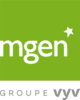 L’Institut MGEN situé à 35 km de Paris à la Verrière (78) recherche pour l’un de ses services - Poste en Centre Médico-Psychologique (Secteur Psychiatrie Adulte) , un médecin Psychiatre, inscrit à l'Ordre National des Médecins, pour un poste en CDI temps plein. Possibilité de détachement pour un praticien hospitalier.Présentation du service : Le secteur 78g15 dispose :D’un CMP actif, très impliqué dans les relations avec les partenaires. Nombreux projets en cours : création d’appartements associatifs, lien avec les mairies pour des appartements relais, participation au CLSM de La Verrière, projet d’un CLSM sur Elancourt. Travail commun avec l’unité temps plein pour les sorties.L’équipe est pluridisciplinaires : psychiatres (3.8 ETP), psychologues, IDE, une IPA, Assistantes sociales.Le CMP dispose de locaux modernes, proches de la gare de la Verrière.D’un hôpital de jourD’une Unité d’hospitalisation de 25 lits, sectorisée (secteur 78g15). Le service est agréé pour l’accueil de patients hospitalisés sous contrainte.Le secteur 78g15 fait partie du Pôle psychiatrie adulte avec :Une unité de post urgence- court séjour, Une unité de psychiatrie du sujet âgé, Un SSR addicto. Une équipe ELSACes unités sont non sectorisées et les patients du CMP, en fonction de la psychopathologie peuvent être orientés sur ces unités spécialisées.Missions principales :Travailler dans le CMPAssurer l’accueil, la prise en charge, le suivi des patients en toute indépendance professionnelle. Possibilité de participer aux gardes intra de l’activité de psychiatrie. (les urgences portes étant assurées par les SAU de Versailles et de Rambouillet)Participer à la vie institutionnelle de l’hôpital.Possibilité d’une TIGLe candidat (H/F) doit être titulaire du Doctorat en médecine avec spécialisation en psychiatrie.L’inscription au Conseil National de l'Ordre des Médecins est requise.Rémunération selon la C.C.N. FEHAP 51Retraite : cotisation à la caisse des cadres ARCCO-AGIRCContact : Docteur MARCEL Éric emarcel@mgen.fr, chef de pôle